В соответствии с Законом Приднестровской Молдавской Республики от 23 ноября 1994 года «О стандартизации» (СЗМР 94-4) с изменениями и дополнением, внесенным законами Приднестровской Молдавской Республики от 10 июля 2002 года № 152-ЗИД-III (САЗ 02-28), от 24 декабря 2012 года № 259-ЗИ-V (САЗ 12-53), от 30 декабря 2013 года № 289-ЗИД-V (САЗ 14-1), от 21 января 2014 года № 35-ЗИ-V (САЗ 14-4), Постановлением Верховного Совета Приднестровской Молдавской Республики от 21 мая 2002 года № 584 «О признании рамочной нормой права на территории Приднестровской Молдавской Республики Соглашения «О проведении согласованной политики в области стандартизации, метрологии и сертификации» (с оговоркой) Межгосударственного совета по стандартизации, метрологии и  сертификации»  (САЗ 02-21)   и   в  целях   актуализации  нормативной  базы  стандартов,  п р и к а з ы в а ю:1. Ввести в действие на территории Приднестровской Молдавской Республики, в качестве государственных стандартов Приднестровской Молдавской Республики, следующие межгосударственные стандарты:а) с редакционными изменениями, соответствующими требованиям законодательства Приднестровской Молдавской Республики: 1) ГОСТ EN 13804-2013 «Продукты пищевые. Определение следовых элементов. Критерии эффективности методик выполнения измерений, общие положения и способы подготовки проб»;2) ГОСТ 31671-2012 (EN 13805:2002) «Продукты пищевые. Определение следовых элементов. Подготовка проб методом минерализации при повышенном давлении»;3) ГОСТ 31931-2012 «Мясо птицы. Методы гистологического и микроскопического анализа»; б) без редакционных изменений:1) ГОСТ IEC 60335-2-55-2013 «Безопасность бытовых и аналогичных электрических приборов. Часть 2-55. Частные требования к электрическим приборам, используемым в аквариумах и садовых водоемах»;2) ГОСТ IEC 60335-2-98-2012 «Безопасность бытовых и аналогичных электрических приборов. Часть 2-98. Частные требования к увлажнителям воздуха».2. Ввести в действие на территории Приднестровской Молдавской Республики следующие государственные стандарты Приднестровской Молдавской Республики:а) с редакционными изменениями, соответствующими требованиям законодательства Приднестровской Молдавской Республики: 1) ГОСТ ПМР ГОСТ Р 12.1.019-2016 «Система стандартов безопасности труда. Электробезопасность. Общие требования и номенклатура видов защиты», гармонизированный с ГОСТ Р 12.1.019-2009; 2) ГОСТ ПМР ГОСТ Р 50396.0-2016 «Мясо птицы, субпродукты и полуфабрикаты из мяса птицы. Методы отбора проб и подготовка к микробиологическим исследованиям», гармонизированный с ГОСТ Р 50396.0-2013;3) ГОСТ ПМР ГОСТ Р 50396.1-2016 «Мясо птицы, субпродукты и полуфабрикаты из мяса птицы. Метод определения количества мезофильных аэробных и факультативно-анаэробных микроорганизмов», гармонизированный с ГОСТ Р 50396.1-2010;4) ГОСТ ПМР ГОСТ Р 51944-2016 «Мясо птицы. Методы определения органолептических показателей, температуры и массы», гармонизированный с ГОСТ Р 51944-2002;5) ГОСТ ПМР ГОСТ Р 52820-2016 «Мясо индейки для детского питания. Технические условия», гармонизированный с ГОСТ Р 52820-2007;6) ГОСТ ПМР ГОСТ Р 52901-2016 «Картон гофрированный для упаковки продукции. Технические условия», гармонизированный с ГОСТ Р 52901-2007;7) ГОСТ ПМР ГОСТ Р 53598-2016 «Продукты пищевые. Рекомендации по этикетированию», гармонизированный с ГОСТ Р 53598-2009;8) ГОСТ ПМР ГОСТ Р 53876-2016 «Крахмал картофельный. Технические условия», гармонизированный с ГОСТ Р 53876-2010;9) ГОСТ ПМР ГОСТ Р 54048-2016 «Мясо. Свинина для детского питания. Технические условия», гармонизированный с ГОСТ Р 54048-2010;10) ГОСТ ПМР ГОСТ Р 54349-2016 «Мясо и субпродукты птицы. Правила приемки», гармонизированный с ГОСТ 54349-2011;11) ГОСТ ПМР ГОСТ Р 54463-2016 «Тара из картона и комбинированных материалов для пищевой продукции. Технические условия», гармонизированный с ГОСТ Р 54463-2011. 3. На официальном сайте Министерства регионально развития Приднестровской Молдавской Республики (http://minregion.gospmr.org/) в двухнедельный срок со дня официального опубликования настоящего Приказа разместить тексты либо ссылки на сайты, содержащие тексты введенных стандартов, согласно пунктам 1 и 2 настоящего Приказа.4. Настоящий Приказ вступает в силу со дня, следующего за днем его официального опубликования в газете «Приднестровье».Министр                                                              					        П.М. ГужевМИНИСТЕРУЛ ДЕЗВОЛТЭРИЙРЕЖИОНАЛЕАЛ РЕПУБЛИЧИЙ МОЛДОВЕНЕШТЬ НИСТРЕНЕМИНИСТЕРУЛ ДЕЗВОЛТЭРИЙРЕЖИОНАЛЕАЛ РЕПУБЛИЧИЙ МОЛДОВЕНЕШТЬ НИСТРЕНЕ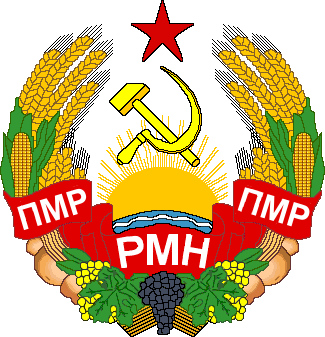 МIНIСТЕРСТВОРЕГIОНАЛЬНОГО РОЗВИТКУПРИДНІСТРОВСЬКОI МОЛДАВСЬКОIРЕСПУБЛІКИ МIНIСТЕРСТВОРЕГIОНАЛЬНОГО РОЗВИТКУПРИДНІСТРОВСЬКОI МОЛДАВСЬКОIРЕСПУБЛІКИ МIНIСТЕРСТВОРЕГIОНАЛЬНОГО РОЗВИТКУПРИДНІСТРОВСЬКОI МОЛДАВСЬКОIРЕСПУБЛІКИ МИНИСТЕРСТВО РЕГИОНАЛЬНОГО РАЗВИТИЯПРИДНЕСТРОВСКОЙ МОЛДАВСКОЙ РЕСПУБЛИКИМИНИСТЕРСТВО РЕГИОНАЛЬНОГО РАЗВИТИЯПРИДНЕСТРОВСКОЙ МОЛДАВСКОЙ РЕСПУБЛИКИМИНИСТЕРСТВО РЕГИОНАЛЬНОГО РАЗВИТИЯПРИДНЕСТРОВСКОЙ МОЛДАВСКОЙ РЕСПУБЛИКИМИНИСТЕРСТВО РЕГИОНАЛЬНОГО РАЗВИТИЯПРИДНЕСТРОВСКОЙ МОЛДАВСКОЙ РЕСПУБЛИКИМИНИСТЕРСТВО РЕГИОНАЛЬНОГО РАЗВИТИЯПРИДНЕСТРОВСКОЙ МОЛДАВСКОЙ РЕСПУБЛИКИМИНИСТЕРСТВО РЕГИОНАЛЬНОГО РАЗВИТИЯПРИДНЕСТРОВСКОЙ МОЛДАВСКОЙ РЕСПУБЛИКИПРИКАЗПРИКАЗПРИКАЗПРИКАЗПРИКАЗПРИКАЗ___1 ноября 2016 года_____1 ноября 2016 года__  г. Тирасполь                       № __771__                       № __771__О введении в действие нормативных документов по стандартизации на территории Приднестровской Молдавской Республикигазета «Приднестровье» от 9 ноября 2016 года № 207О введении в действие нормативных документов по стандартизации на территории Приднестровской Молдавской Республикигазета «Приднестровье» от 9 ноября 2016 года № 207О введении в действие нормативных документов по стандартизации на территории Приднестровской Молдавской Республикигазета «Приднестровье» от 9 ноября 2016 года № 207